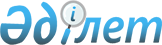 О бюджете Бель-Агачского сельского округа Бородулихинского района на 2024-2026 годыРешение Бородулихинского районного маслихата области Абай от 28 декабря 2023 года № 14-4-VIII.
      В соответствии с пунктом 2 статьи 9-1, пунктом 2 статьи 75 Бюджетного кодекса Республики Казахстан, подпунктом 1) пункта 1 статьи 6 Закона Республики Казахстан "О местном государственном управлении и самоуправлении в Республике Казахстан" и решением Бородулихинского районного маслихата от 25 декабря 2023 года № 13-2-VIІI "О районном бюджете на 2024-2026 годы" Бородулихинский районный маслихат РЕШИЛ:
      1. Утвердить бюджет Бель-Агачского сельского округа на 2024-2026 годы согласно приложениям 1, 2, 3 соответственно, в том числе на 2024 год в следующих объемах:
      1) доходы – 151524 тысяч тенге, в том числе:
      налоговые поступления – 18906 тысяч тенге;
      неналоговые поступления – 0 тенге;
      поступления от продажи основного капитала – 100 тысяч тенге;
      поступления трансфертов – 132518 тысяч тенге;
      2) затраты – 151717,1 тысяч тенге;
      3) чистое бюджетное кредитование – 0 тенге;
      4) сальдо по операциям с финансовыми активами – 0 тенге;
      5) дефицит (профицит) бюджета – -193,1 тысяч тенге;
      6) финансирование дефицита (использование профицита) бюджета – 193,1 тысяч тенге, в том числе:
      используемые остатки бюджетных средств – 193,1 тысяч тенге.
      Сноска. Пункт 1 в редакции решения Бородулихинского районного маслихата области Абай от 18.04.2024 № 16-3-VIII (вводится в действие с 01.01.2024).


      2. Предусмотреть объем бюджетной субвенции, передаваемой из районного бюджета в бюджет Бель-Агачского сельского округа на 2024 год в сумме 18674 тысяч тенге.
      3. Предусмотреть в бюджете Бель-Агачского сельского округа на 2024 год целевые текущие трансферты из республиканского бюджета в сумме 12 тысяч тенге.
      4. Предусмотреть в бюджете Бель-Агачского сельского округа на 2024 год целевые текущие трансферты из областного бюджета в сумме 64609 тысяч тенге.
      5. Предусмотреть в бюджете Бель-Агачского сельского округа на 2024 год целевые текущие трансферты из районного бюджета в сумме 49223 тысяч тенге.
      Сноска. Пункт 5 в редакции решения Бородулихинского районного маслихата области Абай от 18.04.2024 № 16-3-VIII (вводится в действие с 01.01.2024).


      6. Настоящее решение вводится в действие с 1 января 2024 года. Бюджет Бель-Агачского сельского округа на 2024 год
      Сноска. Приложение 1 в редакции решения Бородулихинского районного маслихата области Абай от 18.04.2024 № 16-3-VIII (вводится в действие с 01.01.2024). Бюджет Бель-Агачского сельского округа на 2025 год Бюджет Бель-Агачского сельского округа на 2026 год
					© 2012. РГП на ПХВ «Институт законодательства и правовой информации Республики Казахстан» Министерства юстиции Республики Казахстан
				
      Председатель районного маслихата 

С. Урашева
Приложение 1 к решению
Бородулихинского районного
маслихата
от 28 декабря 2023 года
№ 14-4-VIIІ
Категория
Категория
Категория
Категория
Сумма (тысяч тенге)
Класс
Класс
Класс
Сумма (тысяч тенге)
Подкласс
Подкласс
Сумма (тысяч тенге)
Наименование доходов
Сумма (тысяч тенге)
1.ДОХОДЫ
151524
1
Налоговые поступления
18906
01
Подоходный налог 
9680
2
Индивидуальный подоходный налог 
9680
04
Налоги на собственность 
8900
1
Налоги на имущество
325
3
Земельный налог
196
4
Налог на транспортные средства
6619
5
Единый земельный налог
1760
05
Внутренние налоги на товары, работы и услуги
326
3
Поступления за использование природных и других ресурсов
326
2
Неналоговые поступления 
0
3
Поступления от продажи основного капитала
100
03
Продажа земли и нематериальных активов
100
1
Продажа земли
100
 4
Поступления трансфертов
132518
02
Трансферты из вышестоящих органов государственного управления
132518
3
Трансферты из районного (города областного значения) бюджета 
132518
Функциональная группа
Функциональная группа
Функциональная группа
Функциональная группа
Функциональная группа
Сумма (тысяч тенге)
Функциональная подгруппа
Функциональная подгруппа
Функциональная подгруппа
Функциональная подгруппа
Сумма (тысяч тенге)
Администратор бюджетных программ
Администратор бюджетных программ
Администратор бюджетных программ
Сумма (тысяч тенге)
Программа
Программа
Сумма (тысяч тенге)
Наименование
Сумма (тысяч тенге)
II. ЗАТРАТЫ
151717,1
01
Государственные услуги общего характера
31065
1
Представительные, исполнительные и другие органы, выполняющие общие функции государственного управления
31065
124
Аппарат акима города районного значения, села, поселка, сельского округа
31065
001
Услуги по обеспечению деятельности акима города районного значения, села, поселка, сельского округа
31065
07
Жилищно-коммунальное хозяйство
3187,4
3
Благоустройство населенных пунктов
3187,4
124
Аппарат акима города районного значения, села, поселка, сельского округа
3187,4
008
Освещение улиц в населенных пунктах
2691
009
Обеспечение санитарии населенных пунктов
496,4
12
Транспорт и коммуникации
53125
1
Автомобильный транспорт
53125
124
Аппарат акима города районного значения, села, поселка, сельского округа
53125
013
Обеспечение функционирования автомобильных дорог в городах районного значения, селах, поселках, сельских округах
53125
13
Прочие 
64339
9
Прочие 
64339
124
Аппарат акима города районного значения, села, поселка, сельского округа
64339
057
Реализация мероприятий по социальной и инженерной инфраструктуре в сельских населенных пунктах в рамках проекта "Ауыл-Ел бесігі"
64339
15
Трансферты 
0,7
1
Трансферты
0,7
124
Аппарат акима города районного значения, села, поселка, сельского округа
0,7
048
Возврат неиспользованных (недоиспользованных) целевых трансфертов
0,7
III.Чистое бюджетное кредитование
0
IV. Сальдо по операциям с финансовыми активами
0
V. Дефицит (профицит) бюджета
-193,1
VI. Финансирование дефицита (использование профицита) бюджета
193,1
8
Используемые остатки бюджетных средств
193,1
01
Остатки бюджетных средств
193,1
1
Свободные остатки
193,1Приложение 2 к решению
Бородулихинского районного
маслихата
от 28 декабря 2023 года
№ 14-4-VIІI
Категория
Категория
Категория
Категория
Сумма (тысяч тенге)
Класс
Класс
Класс
Сумма (тысяч тенге)
Подкласс
Подкласс
Сумма (тысяч тенге)
Наименование доходов
Сумма (тысяч тенге)
1.ДОХОДЫ
38856
1
Налоговые поступления
20389
01
Подоходный налог 
10648
2
Индивидуальный подоходный налог 
10648
04
Налоги на собственность 
9412
1
Налоги на имущество
328
3
Земельный налог
198
4
Налог на транспортные средства
6950
5
Единый земельный налог
1936
05
Внутренние налоги на товары, работы и услуги
329
3
Поступление за использование природных и других ресурсов
329
2
Неналоговые поступления
0
3
Поступления от продажи основного капитала
100
03
Продажа земли и нематериальных активов
100
1
Продажа земли
100
4
Поступления трансфертов
18367
02
Трансферты из вышестоящих органов государственного управления
18367
3
Трансферты из районного (города областного значения) бюджета 
18367
Функциональная группа
Функциональная группа
Функциональная группа
Функциональная группа
Функциональная группа
Сумма (тысяч тенге)
Функциональная подгруппа
Функциональная подгруппа
Функциональная подгруппа
Функциональная подгруппа
Сумма (тысяч тенге)
Администратор бюджетных программ
Администратор бюджетных программ
Администратор бюджетных программ
Сумма (тысяч тенге)
Программа
Программа
Сумма (тысяч тенге)
Наименование
Сумма (тысяч тенге)
II. ЗАТРАТЫ
38856
01
Государственные услуги общего характера
28284
1
Представительные, исполнительные и другие органы, выполняющие общие функции государственного управления
28284
124
Аппарат акима города районного значения, села, поселка, сельского округа
28284
001
Услуги по обеспечению деятельности акима города районного значения, села, поселка, сельского округа
28284
 07
Жилищно-коммунальное хозяйство
3910
3
Благоустройство населенных пунктов
3910
124
Аппарат акима города районного значения, села, поселка, сельского округа
3910
008
Освещение улиц в населенных пунктах
3281
009
Обеспечение санитарии населенных пунктов
629
12
Транспорт и коммуникации
6662
1
Автомобильный транспорт
6662
124
Аппарат акима города районного значения, села, поселка, сельского округа
6662
013
Обеспечение функционирования автомобильных дорог в городах районного значения, селах, поселках, сельских округах
6662
III.Чистое бюджетное кредитование
0
IV. Сальдо по операциям с финансовыми активами
0
V. Дефицит (профицит) бюджета
0
VI. Финансирование дефицита (использование профицита) бюджета
0Приложение 3 к решению
Бородулихинского районного
маслихата
от 28 декабря 2023 года
№ 14-4-VIІI
Категория
Категория
Категория
Категория
Сумма (тысяч тенге)
Класс
Класс
Класс
Сумма (тысяч тенге)
Подкласс
Подкласс
Сумма (тысяч тенге)
Наименование доходов
Сумма (тысяч тенге)
1.ДОХОДЫ
39692
1
Налоговые поступления
21895
01
Подоходный налог 
11712
2
Индивидуальный подоходный налог 
11712
04
Налоги на собственность 
9851
1
Налоги на имущество
331
3
Земельный налог
198
4
Налог на транспортные средства
7193
5
Единый земельный налог
2129
05
Внутренние налоги на товары, работы и услуги
332
3
Поступление за использование природных и других ресурсов
332
2
Неналоговые поступления
0
3
Поступления от продажи основного капитала
100
03
Продажа земли и нематериальных активов
100
1
Продажа земли
100
4
Поступления трансфертов
17697
02
Трансферты из вышестоящих органов государственного управления
17697
3
Трансферты из районного (города областного значения) бюджета 
17697
Функциональная группа
Функциональная группа
Функциональная группа
Функциональная группа
Функциональная группа
Сумма (тысяч тенге)
Функциональная подгруппа
Функциональная подгруппа
Функциональная подгруппа
Функциональная подгруппа
Сумма (тысяч тенге)
Администратор бюджетных программ
Администратор бюджетных программ
Администратор бюджетных программ
Сумма (тысяч тенге)
Программа
Программа
Сумма (тысяч тенге)
Наименование
Сумма (тысяч тенге)
II. ЗАТРАТЫ
39692
01
Государственные услуги общего характера
28644
1
Представительные, исполнительные и другие органы, выполняющие общие функции государственного управления
28644
124
Аппарат акима города районного значения, села, поселка, сельского округа
28644
001
Услуги по обеспечению деятельности акима города районного значения, села, поселка, сельского округа
28644
 07
Жилищно-коммунальное хозяйство
4086
3
Благоустройство населенных пунктов
4086
124
Аппарат акима города районного значения, села, поселка, сельского округа
4086
008
Освещение улиц в населенных пунктах
3429
009
Обеспечение санитарии населенных пунктов
657
12
Транспорт и коммуникации
6962
1
Автомобильный транспорт
6962
124
Аппарат акима города районного значения, села, поселка, сельского округа
6962
013
Обеспечение функционирования автомобильных дорог в городах районного значения, селах, поселках, сельских округах
6962
III.Чистое бюджетное кредитование
0
IV. Сальдо по операциям с финансовыми активами
0
V. Дефицит (профицит) бюджета
0
VI. Финансирование дефицита (использование профицита) бюджета
0